								NAME ___________________________BLOOD TYPING LABThe system used to classify human blood is called the “ABO” system. Dr. Karl Landsteiner, an Austrian physician, received the Nobel Prize in physiology for this discovery in 1930.  Surface GLYCOPROTEINS on red blood cells determine an individual’s blood type. These surface proteins are called ANTIGENS since they stimulate an immune response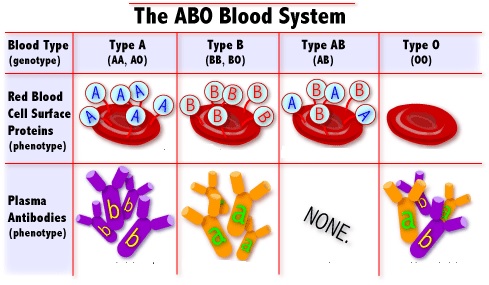 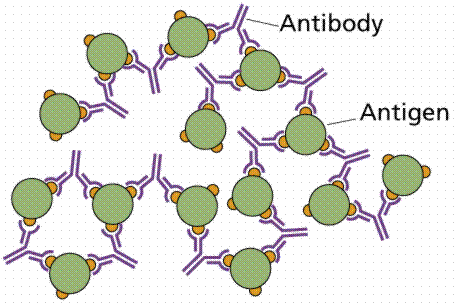 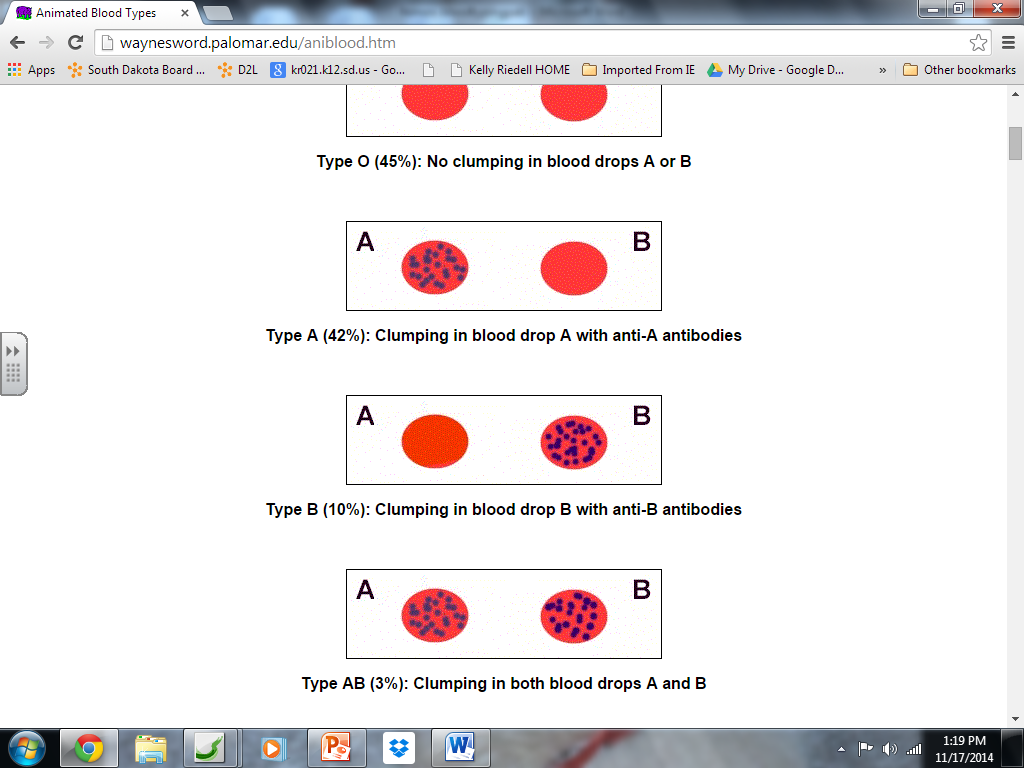 														   Type A blood agglutinates with ANTI-A serum																												DIRECTIONS:
1. Place 5 drops of Patient 1 Simulated Blood Sample in each well on blood typing tray. 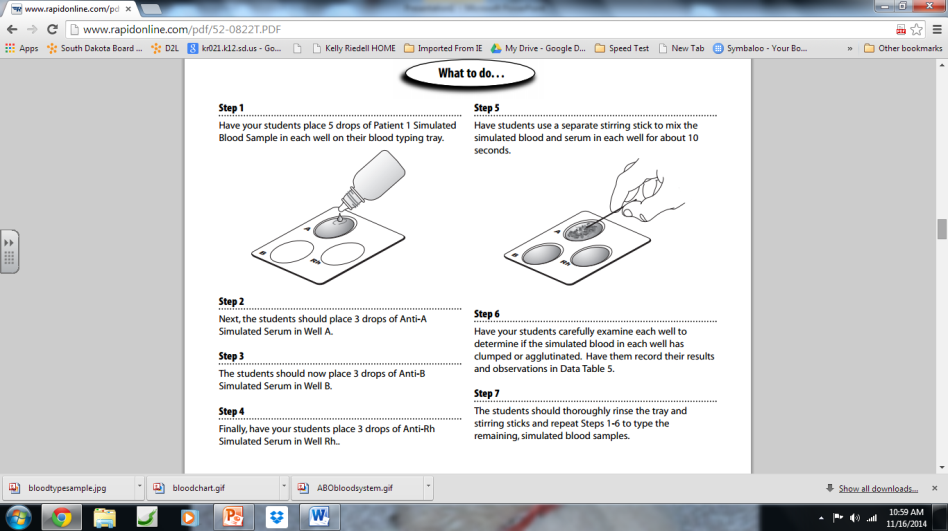 2. Add 3 drops of ANTI-A Simulated Antiserum to Well A in the blood typing tray.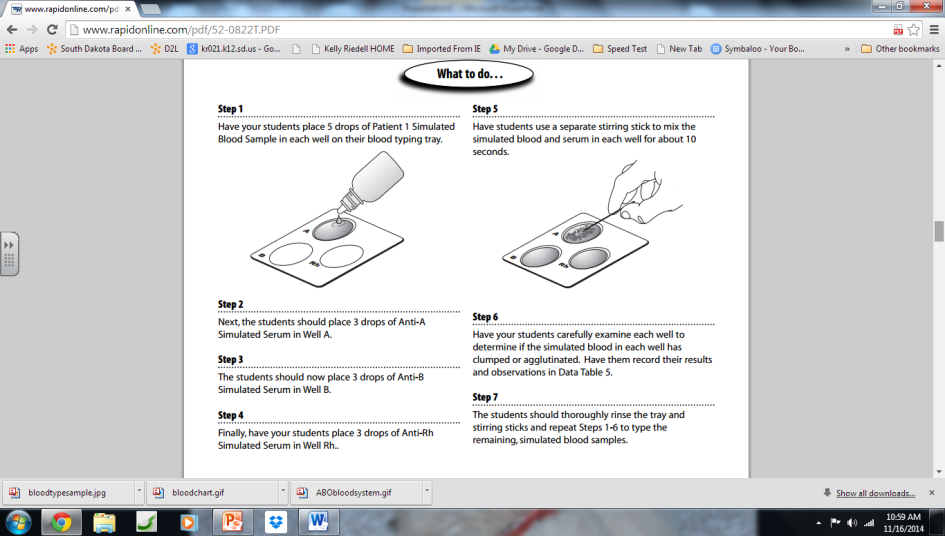 3. Use a BLUE stirring stick to mix the simulated blood and antiserum for 10 seconds. 4. Add 3 drops of ANTI-B Simulated Antiserum in Well B in the blood typing tray.5. Use a YELLOW stirring stick to mix the simulated blood and antiserum for 10 seconds.6. Add 3 drops of ANTI-Rh Simulated Antiserum in Rh well in blood typing tray.7. Use a GREEN stirring stick to mix the simulated blood and antiserum for 10 seconds.8. Carefully examine each well to determine if the simulated 
      blood in each well has clumped or AGGLUTINATED. 9. Record results and observations in the Data Table below.10. REPEAT Steps 1-9 to type each of the remaining patient simulated blood samples.FOLLOW UP QUESTIONS:

Proteins (like glycoproteins) that cause an immune response are called _____________________The clumping reaction seen in this lab when 
antibodies  and antigens combine is called __________________________Based on your results which ABO blood type(s) can:
        
        Patient #1 receive safely?____________________________________        Patient #2 receive safely?____________________________________        Patient #3 receive safely?____________________________________        Patient #4 receive safely?____________________________________What kind of ANTIBODIES does Patient #4 PRODUCE? ______________________________Which patient is considered a universal donor?   _________________________Explain what would happen to a type O patient if he/she receives type A or B blood?

__________________________________________________________________________PRELAB: MODELING BLOOD TYPING
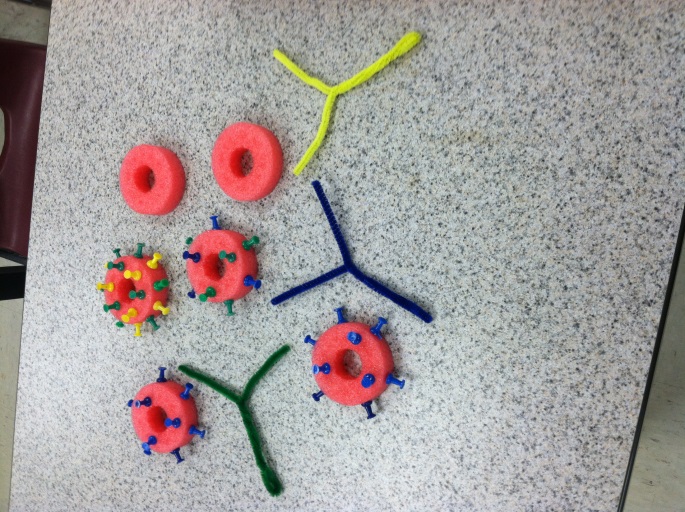 WORK WITH YOUR GROUP TO MAKE THE FOLLOWING MODELS AND SHARE YOUR RESULTS.Make a MODEL to show what blood cells from a person with A negative blood looks like. 
DRAW it below.Make a MODEL to show what will happen in the blood typing well when A negative blood is mixed with 
ANTI-A antiserum. DRAW it below. What will happen in lab when A negative blood is mixed with ANTI-A antiserum?     CLUMP        NO CLUMP
What will happen in lab when A negative blood is mixed with ANTI-B antiserum?      CLUMP       NO CLUMP
What will happen in lab when A negative blood is mixed with ANTI-Rh antiserum?    CLUMP      NO CLUMP_________________________________________________________________________Make a MODEL to show what blood cells from a person with B positive blood looks like. 
DRAW it below.Make a MODEL to show what will happen in the blood typing well when B positive blood is mixed with 
ANTI-Rh antiserum. DRAW it below. What will happen in lab when B positive  blood is mixed with ANTI-A antiserum?    CLUMP        NO CLUMP
What will happen in lab when B positive blood is mixed with ANTI-B antiserum?     CLUMP       NO CLUMP
What will happen in lab when B positive  blood is mixed with ANTI-Rh antiserum?    CLUMP      NO CLUMP__________________________________________________________________________
Make a MODEL to show what blood cells from a person with O negative type blood looks like. 
DRAW IT BELOW.
Make a MODEL to show what will happen in the blood typing well when O negative blood is mixed with 
ANTI-A OR ANTI-B antiserum. DRAW it below. What will happen in lab when O negative  blood is mixed with ANTI-A antiserum?    CLUMP        NO CLUMP
What will happen in lab when O negative  blood is mixed with ANTI-B antiserum?     CLUMP       NO CLUMP
What will happen in lab when O negative  blood is mixed with ANTI-Rh antiserum?    CLUMP      NO CLUMP__________________________________________________________________________Make a MODEL to show what blood cells from a person with AB positive blood look like.
DRAW it below.Make a MODEL to show what will happen in the blood typing well when AB positive blood is mixed with 
ANTI-A OR ANTI-B antiserum. DRAW it below. What will happen in lab when AB positive blood is mixed with ANTI-A antiserum?    CLUMP        NO CLUMP
What will happen in lab when AB positive blood is mixed with ANTI-B antiserum?     CLUMP       NO CLUMP
What will happen in lab when AB positive blood is mixed with ANTI-Rh antiserum?    CLUMP      NO CLUMP************************************************************************************************CHECK FOR UNDERTSTANDING:

If a person has AB negative blood type which antisera (plural of serum) will they react to ?   

           ANTI-A        ANTI-B        ANTI-Rh        NONE          (Circle all that are true)If a person has  O positive blood  type which antisera will they react to?           ANTI-A        ANTI-B        ANTI-Rh        NONE          (Circle all that are true)Simulated 
Blood 
SampleAgglutination
in well A?YES/NOAgglutination
in well B?YES/NOAgglutination
in well Rh?YES/NOBLOOD 
TYPEDRAW A PICTURE TO SHOW WHAT A BLOOD CELL FROM THIS PATIENT LOOKS LIKEPatient 1Patient 2Patient3Patient 4